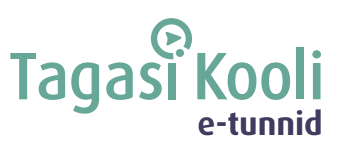 Tööleht “Miks töötada Vanglateenistuses?”Eesti ei ole kuigi suur, ent karjäärivõimalusi on siin siiski erinevaid. Selles e-tunnis räägivad Tartu Vangla väljaõppe peaspetsialist Sten Haasma ja Sisekaitseakadeemia kadett Kätriin Saarma sellest, milliseid põnevaid ameteid on võimalik Vanglateenistuses pidada ning kellel ja miks tasuks seesugust karjääri kaaluda. Lisaks kuuled esinejate isiklikke lugusid ja saad teada, kus ja kuidas õppida, et vanglas edukalt hakkama saada – ning seda mitte kinnipeetuna, vaid ikka töötajana! 😉
Kasuta töölehte nii: enne otseülekannet häälesta end teema lainele ja täida kastikesed;otseülekande ajal küsi esinejatelt küsimusi;  pärast otseülekannet vasta küsimustele ja otsi infot.ENNE OTSEÜLEKANDE VAATAMIST TÄIDA KASTIKESEDSoojenduseks moodustage klassis 3 liikme suurused grupid. Arutage omavahel ja siis pange alla kasti sisse kirja, mis on teie arvates Vanglateenistus ning missuguseid erinevaid ameteid on teie arvates vanglates ja Vanglateenistuses võimalik pidada. Lähtuge lihtsalt oma arvamusest ja loogikast, ärge esialgu midagi guugeldage! Hiljem võrrelge oma vastuseid ka teiste gruppide omaga.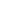 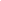 OTSEÜLEKANDE AJAL KÜSI KÜSIMUSIEt saada vastuseid enda jaoks olulistele küsimustele, saad otseülekande ajal esinejale küsimusi esitada. Selleks edasta YouTube’i otseülekande ajal esinejale või palu õpetajal oma küsimus vestlusesse lisada nii: Kaari 12. klass, Kurtna Kool. Kuidas saada presidendiks?Ole küsimust sõnastades viisakas ja täpne. Sinu küsimusi näevad kõik, kes samal ajal otseülekannet  vaatavad. Mida varem jõuad küsimused saata, seda suurema tõenäosusega jõuame vastata.OTSEÜLEKANDE JÄREL VASTA KÜSIMUSTELE JA OTSI INFOTÜlesanne 1. Individuaalne tööKarjääritee otsustamisega ei ole kiiret – võime elus läbida mitut erinevat rolli ja ametit, ilma ajaliste piiranguteta, katsetades ja juurde õppides. Et teha oma tuleviku jaoks teadlikumaid valikuid, on aga hea laiendada oma silmaringi ning teada, millised erinevad võimalused töömaastikul üldse olemas on ning mida mõni amet endast täpselt kujutab. Pane tänasest e-tunnist kuuldu nüüd tööle ning analüüsi ennast ja uut teavet vastates järgnevatele küsimustele.Mida sa Vanglateenistuse kohta täna teada said?______________________________________________________________________________________________________________________________________________________________________________________________________________________________Milliseid oskusi on töös Vanglateenistuses vaja?______________________________________________________________________________________________________________________________________________________________________________________________________________________________Milliseid oskusi neist tahaksid sa endas arendada? Pea meeles! Kõik oskused on arendatavad ja õpitavad!______________________________________________________________________________________________________________________________________________________________________________________________________________________________Millised omadused tulevad kasuks Sisekaitseakadeemias õppides?______________________________________________________________________________________________________________________________________________________________________________________________________________________________Miks meeldiks või ei meeldiks sulle Vanglateenistuses töötada?______________________________________________________________________________________________________________________________________________________________________________________________________________________________Ülesanne 2. Individuaalne või paaristöö.Selleks ülesandeks kasuta nutiseadet või arvutit, vajad ligipääsu internetile. Uuri üksi või koos paarilisega välja vastused järgnevatele küsimustele minnes veebilehtedele
https://www.vangla.ee/et/karjaar-ja-tookohad ja https://www.vabadusevalvur.ee/. Milliseid erinevaid ameteid leiate, mida on vanglas võimalik pidada? Leia vähemalt 5.______________________________________________________________________________________________________________________________________________________________________________________________________________________________Millist neist ametitest oleksid sa nõus proovima? Kas on midagi, mis sind eriliselt kõnetab või vastupidi – mis tekitab eelarvamusi? Miks? Aga su pinginaaber?____________________________________________________________________________________________________________________________________________________________________________________________________________________________________________________________________________________________________________________________________________________________________________________________________________________________________________________________Milliste vanglas ja Sisekaitseakadeemias töötavate vanglaametnike palgamäärad on suuremad ja millised väiksemad? Mis te arvate, miks see nii on?__________________________________________________________________________________________________________________________________________________________________________________________________________________________________________________________________________________________________________________________________________________________________________________Millised tingimused peavad olema täidetud, et saada vanglas valvuriks? Miks teie arvates just need tingimused vajalikud on?____________________________________________________________________________________________________________________________________________________________________________________________________________________________________________________________________________________________________________________________________________________________________________________________________________________________________________________________Võimalusel jagage oma tulemusi ka teiste klassikaaslastega ühises aruteluringis.Tõstke käed need, kel tekkis karjääri vastu Vanglateenistuses huvi. Kui palju teid on? 